Special Union for the International Patent Classification (IPC Union)IPC Revision Working GroupFortieth SessionGeneva, November 12 to 16, 2018draft agendaprepared by the SecretariatOpening of the sessionAdoption of the agenda
See present document.Report on the virtual technical session of the IP5 WG1-Working Group on Classification 
Oral report by KIPO on behalf of the FiveIPOffices.IPC revision projects relating to the mechanical field
See projects C 488, F 059, F 067, F 089, F 090, F 099, F101, F 103 and F 112.IPC revision projects relating to the electrical field
See projects C 493, F 044, F 048, F 050, F 061, F 068, F 070, F 081, F 087, F 088,  F 092, F 094, F 097, F 098 and F 100. IPC revision projects relating to the chemical field
See projects C 490, C 492, C 494, F 078, F 083 and F 105.IPC definition project relating to the electrical field
See projects D 310 and D 311.IPC maintenance projects relating to the mechanical field
See projects M 621 , M 625 and M 787. IPC maintenance projects relating to the electrical field
See projects M 622 and M 789.IPC maintenance projects relating to the chemical field
See projects M 623, M 769, M 786 and M 790.Updates on IPC-related IT support 
Presentation by the International Bureau.Next session of the Working GroupAdoption of the reportClosing of the SessionThe opening meeting will start on Monday, November 12, 2018, at 10 a.m., at the headquarters of WIPO, 34, chemin des Colombettes, Geneva.[End of document]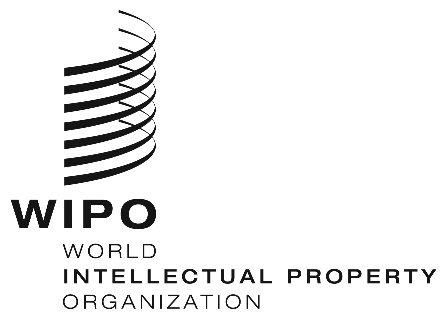 EIPC/WG/40/1 Prov.IPC/WG/40/1 Prov.IPC/WG/40/1 Prov.ORIGINAL:  English ORIGINAL:  English ORIGINAL:  English DATE:  September 5, 2018 DATE:  September 5, 2018 DATE:  September 5, 2018 